                                                                                                                      “Azərbaycan Xəzər Dəniz Gəmiçiliyi”			                       			 	Qapalı Səhmdar Cəmiyyətinin 					       			“ 01 ”  Dekabr 2016-cı il tarixli		“216” nömrəli əmri ilə təsdiq edilmişdir.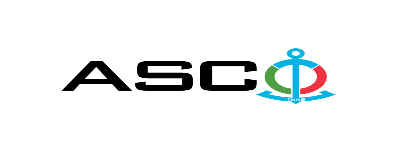 “Azərbaycan Xəzər Dəniz Gəmiçiliyi” Qapalı Səhmdar Cəmiyyətinin struktur idarələrinə tələb olunan Müxtəlif təyinatlı xortumların  satın alınması məqsədilə açıq müsabiqə elan edir:Müsabiqə №AM1012022(İddiaçı iştirakçının blankında)AÇIQ MÜSABİQƏDƏ İŞTİRAK ETMƏK ÜÇÜN MÜRACİƏT MƏKTUBU___________ şəhəri                                                                         “__”_______20_-ci il___________№           							                                                                                          ASCO-nun Satınalmalar Komitəsinin Sədricənab C.Mahmudluya,Hazırkı məktubla [iddiaçı podratçının tam adı göstərilir] (nin,nun,nın) ASCO tərəfindən “__________”ın satın alınması ilə əlaqədar elan edilmiş [iddiaçı tərəfindən müsabiqənin nömrəsi daxil edilməlidir]nömrəli açıq  müsabiqədə iştirak niyyətini təsdiq edirik.Eyni zamanda [iddiaçı podratçının tam adı göstərilir] ilə münasibətdə hər hansı ləğv etmə və ya müflislik prosedurunun aparılmadığını, fəaliyyətinin dayandırılmadığını və sözügedən satınalma müsabiqəsində iştirakını qeyri-mümkün edəcək hər hansı bir halın mövcud olmadığını təsdiq edirik. Əlavə olaraq, təminat veririk ki, [iddiaçı podratçının tam adı göstərilir] ASCO-ya aidiyyəti olan şəxs deyildir.Tərəfimizdən təqdim edilən sənədlər və digər məsələlərlə bağlı yaranmış suallarınızı operativ cavablandırmaq üçün əlaqə:Əlaqələndirici şəxs: Əlaqələndirici şəxsin vəzifəsi: Telefon nömrəsi: E-mail: Qoşma: İştirak haqqının ödənilməsi haqqında bank sənədinin əsli – __ vərəq.________________________________                                   _______________________                   (səlahiyyətli şəxsin A.A.S)                                                                                                        (səlahiyyətli şəxsin imzası)_________________________________                                                                  (səlahiyyətli şəxsin vəzifəsi)                                                M.Y.                                                        MALLARIN SİYAHISI:   Texniki suallarla bağlı:DÜTX rəisi Rza PanəliyevTel: +99450 674 05 50E-mail: Rza.panaliyev@asco.az    Müsabiqədə qalib elan olunan iddiaçı şirkət ilə satınalma müqaviləsi bağlanmamışdan öncə ASCO-nun Satınalmalar qaydalarına uyğun olaraq iddiaçının yoxlanılması həyata keçirilir.     Həmin şirkət bu linkə http://asco.az/sirket/satinalmalar/podratcilarin-elektron-muraciet-formasi/ keçid alıb xüsusi formanı doldurmalı və ya aşağıdakı sənədləri təqdim etməlidir:Şirkətin nizamnaməsi (bütün dəyişikliklər və əlavələrlə birlikdə)Kommersiya hüquqi şəxslərin reyestrindən çıxarışı (son 1 ay ərzində verilmiş)Təsisçi hüquqi şəxs olduqda, onun təsisçisi haqqında məlumatVÖEN ŞəhadətnaməsiAudit olunmuş mühasibat uçotu balansı və ya vergi bəyannaməsi (vergi qoyma sistemindən asılı olaraq)/vergi orqanlarından vergi borcunun olmaması haqqında arayışQanuni təmsilçinin şəxsiyyət vəsiqəsiMüəssisənin müvafiq xidmətlərin göstərilməsi/işlərin görülməsi üçün lazımi lisenziyaları (əgər varsa)Qeyd olunan sənədləri təqdim etməyən və ya yoxlamanın nəticəsinə uyğun olaraq müsbət qiymətləndirilməyən şirkətlərlə müqavilə bağlanılmır və müsabiqədən kənarlaşdırılır. Müsabiqədə iştirak etmək üçün təqdim edilməli sənədlər:Müsabiqədə iştirak haqqında müraciət (nümunə əlavə olunur);İştirak haqqının ödənilməsi barədə bank sənədi;Müsabiqə təklifi; Malgöndərənin son bir ildəki (əgər daha az müddət fəaliyyət göstərirsə, bütün fəaliyyət dövründəki) maliyyə vəziyyəti barədə bank sənədi;Azərbaycan Respublikasında vergilərə və digər icbari ödənişlərə dair yerinə yetirilməsi vaxtı keçmiş öhdəliklərin, habelə son bir il ərzində (fəaliyyətini dayandırdığı müddət nəzərə alınmadan) vergi ödəyicisinin Azərbaycan Respublikasının Vergi Məcəlləsi ilə müəyyən edilmiş vəzifələrinin yerinə yetirilməməsi hallarının mövcud olmaması barədə müvafiq vergi orqanlarından arayış.İlkin mərhələdə müsabiqədə iştirak haqqında müraciət (imzalanmış və möhürlənmiş) və iştirak haqqının ödənilməsi barədə bank sənədi (müsabiqə təklifi istisna olmaqla) ən geci 01 iyul 2022-ci il, Bakı vaxtı ilə saat 17:00-a qədər Azərbaycan, rus və ya ingilis dillərində “Azərbaycan Xəzər Dəniz Gəmiçiliyi” Qapalı Səhmdar Cəmiyyətinin ( “ASCO” və ya “Satınalan təşkilat”) yerləşdiyi ünvana və ya Əlaqələndirici Şəxsin elektron poçtuna göndərilməlidir, digər sənədlər isə müsabiqə təklifi zərfinin içərisində təqdim edilməlidir.   Satın alınması nəzərdə tutulan mal, iş və xidmətlərin siyahısı (təsviri) əlavə olunur.İştirak haqqının məbləği və Əsas Şərtlər Toplusunun əldə edilməsi:Müsabiqədə iştirak etmək istəyən iddiaçılar aşağıda qeyd olunmuş məbləğdə iştirak haqqını ASCO-nun bank hesabına ödəyib (ödəniş tapşırığında müsabiqə keçirən təşkilatın adı, müsabiqənin predmeti dəqiq göstərilməlidir), ödənişi təsdiq edən sənədi birinci bölmədə müəyyən olunmuş vaxtdan gec olmayaraq ASCO-ya təqdim etməlidir. Bu tələbləri yerinə yetirən iddiaçılar satınalma predmeti üzrə Əsas Şərtlər Toplusunu elektron və ya çap formasında əlaqələndirici şəxsdən elanın IV bölməsində göstərilən tarixədək həftənin istənilən iş günü saat 09:00-dan 18:00-a kimi ala bilərlər.İştirak haqqının məbləği (ƏDV-siz): 50 (Əlli) Azn.Iştirak haqqı manat və ya ekvivalent məbləğdə ABŞ dolları və AVRO ilə ödənilə bilər.  Hesab nömrəsi: İştirak haqqı ASCO tərəfindən müsabiqənin ləğv edilməsi halı istisna olmaqla, heç bir halda geri qaytarılmır.Müsabiqə təklifinin təminatı :Müsabiqə təklifi üçün təklifin qiymətinin azı 1 (bir) %-i həcmində bank təminatı (bank qarantiyası) tələb olunur. Bank qarantiyasının forması Əsas Şərtlər Toplusunda göstəriləcəkdir. Bank qarantiyalarının əsli müsabiqə zərfində müsabiqə təklifi ilə birlikdə təqdim edilməlidir. Əks təqdirdə Satınalan Təşkilat belə təklifi rədd etmək hüququnu özündə saxlayır. Qarantiyanı vermiş maliyyə təşkilatı Azərbaycan Respublikasında və/və ya beynəlxalq maliyyə əməliyyatlarında qəbul edilən olmalıdır. Satınalan təşkilat etibarlı hesab edilməyən bank qarantiyaları qəbul etməmək hüququnu özündə saxlayır.Satınalma müsabiqəsində iştirak etmək istəyən şəxslər digər növ təminat (akkreditiv, qiymətli kağızlar, satınalan təşkilatın müsabiqəyə dəvət sənədlərində göstərilmiş xüsusi hesabına  pul vəsaitinin köçürülməsi, depozitlər və digər maliyyə aktivləri) təqdim etmək istədikdə, təminat növünün mümkünlüyü barədə Əlaqələndirici Şəxs vasitəsilə əvvəlcədən ASCO-ya sorğu verməlidir və razılıq əldə etməlidir. Müqavilənin yerinə yetirilməsi təminatı satınalma müqaviləsinin qiymətinin 5 (beş) %-i məbləğində tələb olunur.Hazırki satınalma əməliyyatı üzrə Satınalan Təşkilat tərəfindən yalnız malların anbara təhvil verilməsindən sonra ödənişinin yerinə yetirilməsi nəzərdə tutulur, avans ödəniş nəzərdə tutulmamışdır.Müqavilənin icra müddəti:Malların tələbat yarandıqca alınması nəzərdə tutulur. Satınalma müqaviləsinin ASCO tərəfindən rəsmi sifariş (tələbat) daxil olduqdan sonra 5 (beş) təqvim günü ərzində yerinə yetirilməsi tələb olunur.Müsabiqə təklifinin təqdim edilməsinin son tarixi və vaxtı:Müsabiqədə iştirak haqqında müraciəti və iştirak haqqının ödənilməsi barədə bank sənədini birinci bölmədə qeyd olunan vaxta qədər təqdim etmiş iştirakçılar, öz müsabiqə təkliflərini bağlı zərfdə (1 əsli və 1 surəti olmaqla) 06 iyul 2022-ci il, Bakı vaxtı ilə saat 17:00-a qədər ASCO-ya təqdim etməlidirlər.Göstərilən tarixdən və vaxtdan sonra təqdim olunan təklif zərfləri açılmadan geri qaytarılacaqdır.Satınalan təşkilatın ünvanı:Azərbaycan Respublikası, Bakı şəhəri, AZ1029 (indeks), Neftçilər prospekti 2, ASCO-nun Satınalmalar Komitəsi.Əlaqələndirici şəxs:Rahim AbbasovASCO-nun Satınalmalar Departameninin təchizat işləri üzrə mütəxəssisiTelefon nömrəsi: +99450 2740277Elektron ünvan: rahim.abbasov@asco.az, tender@asco.azSalamov ZaurASCO-nun Satınalmalar Departameninin təchizat işləri üzrə mütəxəssisiTelefon nömrəsi:Tel: +99455 817 08 12Elektron ünvan: zaur.salamov@asco.azHüquqi məsələlər üzrə:Telefon nömrəsi: +994 12 4043700 (daxili: 1262)Elektron ünvan: tender@asco.az Müsabiqə təklif zərflərinin açılışı tarixi, vaxtı və yeri:Zərflərin açılışı 07 iyul 2022-ci il tarixdə, Bakı vaxtı ilə saat 16:00-da  elanın V bölməsində göstərilmiş ünvanda baş tutacaqdır. Zərflərin açılışında iştirak etmək istəyən şəxslər iştirak səlahiyyətlərini təsdiq edən sənədi (iştirakçı hüquqi və ya fiziki şəxs tərəfindən verilmiş müvafiq etibarnamə) və şəxsiyyət vəsiqələrini müsabiqənin baş tutacağı tarixdən ən azı yarım saat qabaq Satınalan Təşkilata təqdim etməlidirlər.Müsabiqənin qalibi haqqında məlumat:Müsabiqə qalibi haqqında məlumat ASCO-nun rəsmi veb-səhifəsinin “Elanlar” bölməsində yerləşdiriləcəkdir.R/№Malın adıSayıÖLÇÜ VAHİDİSifariş №Gəminin/ Sahənin adıSertfikat tələbi1 Xortum hava üçün Ø-14mm 16 bar Гост 10362-2017 30metr10053488XDND-Giofizik-3Uyğunluq, Keyfiyyət və Beynəlxalq Dəniz Təsnifat Cəmiyyətinin sertfikatı2Xortum Yağ üçün Ø-38 mm 16 bar ГОСТ 18698-79 (Hər iki başı beynəlxalq birləşmə test olunmuş (testə daxildir: qolçaqlar və birləşdiricilər)40metr10053488XDND-Giofizik-3Uyğunluq, Keyfiyyət və Beynəlxalq Dəniz Təsnifat Cəmiyyətinin sertfikatı3Yanacaq xortumu Ø-75mm;16 bar;yüksək güclü sintetik kordon plus antistatik mis məftil.; ISO 1307  Neft məhsullarının sorulması və vurulması üçün nəzərdə tutulmuşdur.(Hər iki başı beynəlxalq birləşmə test olunmuş (testə daxildir: qolçaqlar və birləşdiricilər)50metr10050648 XDND. E.XalıqovUyğunluq, Keyfiyyət və Beynəlxalq Dəniz Təsnifat Cəmiyyətinin sertfikatı4Xortum Su üçün Ø-50-64,8mm 12 bar, ГОСТ 18698-79 (Hər iki başı beynəlxalq birləşmə test olunmuş (testə daxildir: qolçaqlar və birləşdiricilər)40metr10053845XDND. E.XalıqovUyğunluq, Keyfiyyət və Beynəlxalq Dəniz Təsnifat Cəmiyyətinin sertfikatı5Moyka aparatı üçün xortum Ø-15 mm 50 bar EN 853 2SN 70metr10053594DND-Z.ƏliyevaUyğunluq, Keyfiyyət və Beynəlxalq Dəniz Təsnifat Cəmiyyətinin sertfikatı6Yanğın xortumları üçün keçid başlıqları Ø-51x66 mm Гост 28352-892ədəd10053546XDND-OMUyğunluq, Keyfiyyət və Beynəlxalq Dəniz Təsnifat Cəmiyyətinin sertfikatı7Xamut  51÷54mm Гост 28191-8920ədəd10053831Orion-26Uyğunluq, Keyfiyyət və Beynəlxalq Dəniz Təsnifat Cəmiyyətinin sertfikatı8Xamut  48÷51mm Гост 28191-8910ƏD10053697BGTZUyğunluq, Keyfiyyət və Beynəlxalq Dəniz Təsnifat Cəmiyyətinin sertfikatı9Xamut 59 x 63 mm  Гост 28191-8918ƏD10053697BGTZUyğunluq, Keyfiyyət və Beynəlxalq Dəniz Təsnifat Cəmiyyətinin sertfikatı10xamut 56x59  Гост 28191-8924ƏD10053697BGTZUyğunluq, Keyfiyyət və Beynəlxalq Dəniz Təsnifat Cəmiyyətinin sertfikatı11Xamut 68 x 73 mm  Гост 28191-896ƏD10053697BGTZUyğunluq, Keyfiyyət və Beynəlxalq Dəniz Təsnifat Cəmiyyətinin sertfikatı12Dürüt xortum iç Ø-45mm   Гост 10362-2017 1M10053697BGTZUyğunluq, Keyfiyyət və Beynəlxalq Dəniz Təsnifat Cəmiyyətinin sertfikatı13Dürüt xortum İç Ø-50mm   Гост 10362-2017 1M10053697BGTZUyğunluq, Keyfiyyət və Beynəlxalq Dəniz Təsnifat Cəmiyyətinin sertfikatı14Dürüt xortum iç Ø48mm    Гост 10362-2017 2.100M10053697BGTZUyğunluq, Keyfiyyət və Beynəlxalq Dəniz Təsnifat Cəmiyyətinin sertfikatı15Dürüt xortum iç ø42mm      Гост 10362-2017 3M10053697BGTZUyğunluq, Keyfiyyət və Beynəlxalq Dəniz Təsnifat Cəmiyyətinin sertfikatı16Dürüt xortum Ø-50 iç ölçü  Гост 10362-2017 1M10053511BGTZUyğunluq, Keyfiyyət və Beynəlxalq Dəniz Təsnifat Cəmiyyətinin sertfikatı17Dürüt xortum ø42 iç ölçü     Гост 10362-2017 1M10053511BGTZUyğunluq, Keyfiyyət və Beynəlxalq Dəniz Təsnifat Cəmiyyətinin sertfikatı18Xamut  48÷51mm            Гост 28191-89   8ƏD10053511BGTZUyğunluq, Keyfiyyət və Beynəlxalq Dəniz Təsnifat Cəmiyyətinin sertfikatı19Xamut 59 x 63 mm         Гост 28191-896ƏD10053511BGTZUyğunluq, Keyfiyyət və Beynəlxalq Dəniz Təsnifat Cəmiyyətinin sertfikatı20Xortum fekal Ø-38 mm, 12 bar, Гост 10362-2017 (Hər iki başı beynəlxalq birləşmə test olunmuş (testə daxildir: qolçaqlar və birləşdiricilər)50metr10051823XDND-ŞüvəlanUyğunluq, Keyfiyyət və Beynəlxalq Dəniz Təsnifat Cəmiyyətinin sertfikatı21Xortum su üçün Ø-75 mm, 12 bar,ГОСТ 18698-79 (Hər iki başı beynəlxalq birləşmə test olunmuş (testə daxildir: qolçaqlar və birləşdiricilər)50metr10051823XDND-ŞüvəlanUyğunluq, Keyfiyyət və Beynəlxalq Dəniz Təsnifat Cəmiyyətinin sertfikatı22SOPEP nasosu üçün hava xortumu 10 mm ,ГОСТ 18698-7910metr10053183DND-NəsimiUyğunluq, Keyfiyyət və Beynəlxalq Dəniz Təsnifat Cəmiyyətinin sertfikatı23Yanacaq xortumu Ø-75mm;16 bar;yüksək güclü sintetik kordon plus antistatik mis məftil.; ISO 1307 EN1360 Neft məhsullarının sorulması və vurulması üçün nəzərdə tutulmuşdur. (Hər iki başı beynəlxalq birləşmə test olunmuş (testə daxildir: qolçaqlar və birləşdiricilər)50metr10053464XDND-Süleyman vəzirovUyğunluq, Keyfiyyət və Beynəlxalq Dəniz Təsnifat Cəmiyyətinin sertfikatı24Xortum Yağ üçün Ø-50-64,8 mm 16 bar ГОСТ 18698-79 (Hər iki başı beynəlxalq birləşmə test olunmuş (testə daxildir: qolçaqlar və birləşdiricilər)40metr10047280XDND-SLV 363Uyğunluq, Keyfiyyət və Beynəlxalq Dəniz Təsnifat Cəmiyyətinin sertfikatı25Su xortumu Ø-32 mm, 12 bar. Гост 18698-79 (Hər iki başı beynəlxalq birləşmə test olunmuş (testə daxildir: qolçaqlar və birləşdiricilər)50metr10047280XDND-SLV 363Uyğunluq, Keyfiyyət və Beynəlxalq Dəniz Təsnifat Cəmiyyətinin sertfikatı26Döşəmə altı su şlanqı Ø-65-83 mm,12 bar  Гост 18698-79 (Hər iki başı beynəlxalq birləşmə test olunmuş (testə daxildir: qolçaqlar və birləşdiricilər)40metr10047280XDND-SLV 363Uyğunluq, Keyfiyyət və Beynəlxalq Dəniz Təsnifat Cəmiyyətinin sertfikatı27Xortum Su üçün Ø-50mm 12 bar, ГОСТ 18698-79 (Hər iki başı beynəlxalq birləşmə test olunmuş (testə daxildir: qolçaqlar və birləşdiricilər)30metr100528989M.SüleymanovUyğunluq, Keyfiyyət və Beynəlxalq Dəniz Təsnifat Cəmiyyətinin sertfikatı28Xortum Yağ üçün Ø-50-64,8 mm 16 bar ГОСТ 18698-79 (Hər iki başı beynəlxalq birləşmə test olunmuş (testə daxildir: qolçaqlar və birləşdiricilər)40metr10052222SLV370Uyğunluq, Keyfiyyət və Beynəlxalq Dəniz Təsnifat Cəmiyyətinin sertfikatı29Xortum Su üçün Ø-50-64,8mm 12 bar, ГОСТ 18698-79 (Hər iki başı beynəlxalq birləşmə test olunmuş (testə daxildir: qolçaqlar və birləşdiricilər)40metr10052222ZirəUyğunluq, Keyfiyyət və Beynəlxalq Dəniz Təsnifat Cəmiyyətinin sertfikatı30Xortum Su üçün Ø-50-64,8mm 12 bar, ГОСТ 18698-79 (Hər iki başı beynəlxalq birləşmə test olunmuş (testə daxildir: qolçaqlar və birləşdiricilər)30metr10052222GeofizikUyğunluq, Keyfiyyət və Beynəlxalq Dəniz Təsnifat Cəmiyyətinin sertfikatı31Xortum Su üçün Ø-50-64,8mm 12 bar, ГОСТ 18698-79 (Hər iki başı beynəlxalq birləşmə test olunmuş (testə daxildir: qolçaqlar və birləşdiricilər)60metr10052222Bulaq 2Uyğunluq, Keyfiyyət və Beynəlxalq Dəniz Təsnifat Cəmiyyətinin sertfikatı32Yağ xortumu Ø-50 mm, 16 bar.ГОСТ ГОСТ 18698-79 (Hər iki başı beynəlxalq birləşmə test olunmuş (testə daxildir: qolçaqlar və birləşdiricilər)30metr10053937M.SüleymanovUyğunluq, Keyfiyyət və Beynəlxalq Dəniz Təsnifat Cəmiyyətinin sertfikatı33Fekal xortumu Ø-75 mm, 16 bar. Гост 10362-2017 (Hər iki başı beynəlxalq birləşmə test olunmuş (testə daxildir: qolçaqlar və birləşdiricilər)30metr10053937M.SüleymanovUyğunluq, Keyfiyyət və Beynəlxalq Dəniz Təsnifat Cəmiyyətinin sertfikatı34Su xortumu Ø-32 mm, 10 bar.  ГОСТ 18698-79 (Hər iki başı beynəlxalq birləşmə test olunmuş (testə daxildir: qolçaqlar və birləşdiricilər)50metr10053937M.SüleymanovUyğunluq, Keyfiyyət və Beynəlxalq Dəniz Təsnifat Cəmiyyətinin sertfikatı35Yanacaq şlanqı Ø-50 mm, 16 bar. (metal karkas ilə yüksək güclü sintetik kordon plus antistatik mis məftil.İSO 1307 EN 1361 (1 başı Todo birləşmə, 1 başı beynəlxalq birləşmə, test olunmuş)ГОСТ 18698-79 (testə daxildir: qolçaqlar və birləşdiricilər)40metr10053937SumqayıtUyğunluq, Keyfiyyət və Beynəlxalq Dəniz Təsnifat Cəmiyyətinin sertfikatı36Fekal şlanqı Ø-75 mm, 16 bar. (metal karkas ilə yüksək güclü sintetik kordon plus antistatik mis məftil.İSO 1307 EN 1367 (2 başı beynəlxalq başlıqla, test olunmuş)ГОСТ 18698-7940metr10053937SumqayıtUyğunluq, Keyfiyyət və Beynəlxalq Dəniz Təsnifat Cəmiyyətinin sertfikatı37Yanacaq xortumu Ø-38 mm, 8 bar,yüksək güclü sintetik kordon plus antistatik mis məftil.; ISO 1307  Neft məhsullarının sorulması və vurulması üçün nəzərdə tutulmuşdur.(Hər iki başı beynəlxalq birləşmə test olunmuş (testə daxildir: qolçaqlar və birləşdiricilər)40metr10053793K-n AğasıyevUyğunluq, Keyfiyyət və Beynəlxalq Dəniz Təsnifat Cəmiyyətinin sertfikatı38Rezin xortum15mm QOST 10362-2017(50 metrlik-2 ədəd)100metr10053991Azərbaycan gəmisiUyğunluq, Keyfiyyət və Beynəlxalq Dəniz Təsnifat Cəmiyyətinin sertfikatı№Ölçü vahidiSayiSertfikat tələbi haqqındaDND-Cəlil Məmmədquluzadə 10054000, Koroğlu 10054034 “DND” 10054094DND-Cəlil Məmmədquluzadə 10054000, Koroğlu 10054034 “DND” 10054094DND-Cəlil Məmmədquluzadə 10054000, Koroğlu 10054034 “DND” 10054094DND-Cəlil Məmmədquluzadə 10054000, Koroğlu 10054034 “DND” 100540941Su Xortum 25 mm 6 bar ГОСТ 18698-79 metr150Uyğunluq, Keyfiyyət və Beynəlxalq Dəniz Təsnifat Cəmiyyətinin sertfikatı2Yanğınsöndürən xortum üçün xamut  Ø 66 mm Гост 28191-89 ədəd80Uyğunluq, Keyfiyyət sertfikatı3SOPEP nasosu üçün hava xortumu  25 mm Qost 18698-79metr20Uyğunluq, Keyfiyyət və Beynəlxalq Dəniz Təsnifat Cəmiyyətinin sertfikatı4Su xortum 32 mm  12 bar ГОСТ 18698-79  metr105Uyğunluq, Keyfiyyət və Beynəlxalq Dəniz Təsnifat Cəmiyyətinin sertfikatı5Xamut  Ø 100 mm Гост 28191-89 ədəd10Uyğunluq, Keyfiyyət sertfikatı6Xamut  Ø 120 mm Гост 28191-89 ədəd10Uyğunluq, Keyfiyyət sertfikatı“BGTZ” 100541757 Su Xortum 32 mm  12 bar ГОСТ 18698-79  metr40Uyğunluq, Keyfiyyət və Beynəlxalq Dəniz Təsnifat Cəmiyyətinin sertfikatı8Su Xortum 15 mm 6 bar ГОСТ 18698-79 metr20Uyğunluq, Keyfiyyət və Beynəlxalq Dəniz Təsnifat Cəmiyyətinin sertfikatı“XDND” SLV-411 10053129“XDND” SLV-411 10053129“XDND” SLV-411 10053129“XDND” SLV-411 100531299Yağ xortumu Ø-50 mm, 12 bar ГОСТ 18698-79 (ISO 1307) (Hər iki başı beynəlxalq birləşmə test olunmuş (testə daxildir: qolçaqlar və birləşdiricilər)metr20Uyğunluq, Keyfiyyət və Beynəlxalq Dəniz Təsnifat Cəmiyyətinin sertfikatı“XDND”-Geofizik 10052222“XDND”-Geofizik 10052222“XDND”-Geofizik 10052222“XDND”-Geofizik 1005222210Fekal xortumu Ø-50 mm, 12 bar ГОСТ 18698-79 (ISO 1307) (Hər iki başı beynəlxalq birləşmə test olunmuş (testə daxildir: qolçaqlar və birləşdiricilər)metr30Uyğunluq, Keyfiyyət və Beynəlxalq Dəniz Təsnifat Cəmiyyətinin sertfikatıASCO-Şahdağ 10053918ASCO-Şahdağ 10053918ASCO-Şahdağ 10053918ASCO-Şahdağ 1005391811Yağ xortumu Ø-50 mm, 12 bar ГОСТ 18698-79 (ISO 1307) metr2Uyğunluq, Keyfiyyət və Beynəlxalq Dəniz Təsnifat Cəmiyyətinin sertfikatıXDND SLV 370 1005414312Döşəmə altı su xortumu Ǿ-50 mm.12 bar Qost 18698-79 (Hər iki başı beynəlxalq birləşmə test olunmuş (testə daxildir: qolçaqlar və birləşdiricilər)metr30Uyğunluq, Keyfiyyət və Beynəlxalq Dəniz Təsnifat Cəmiyyətinin sertfikatı13Fekal şlanqı Ǿ-75 mm, 16 bar, (12 bar ГОСТ 18698-79 (ISO 1307) (Hər iki başı beynəlxalq birləşmə test olunmuş (testə daxildir: qolçaqlar və birləşdiricilər)metr30Uyğunluq, Keyfiyyət və Beynəlxalq Dəniz Təsnifat Cəmiyyətinin sertfikatı